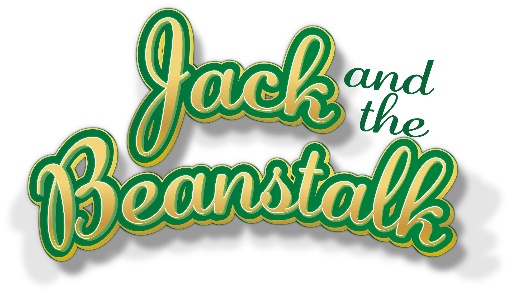 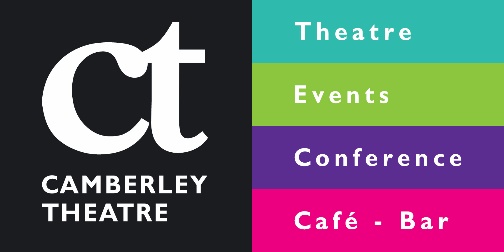 Jack and the Beanstalk 2021Juvenile and Senior audition pre-registration Please complete this form by typing in the spaces below. You should save this as a PDF and email along with a picture of your child to Camberley.Theatre@surreyheath.gov.uk Please note to take part you must be at least 9 years old to take partApplicant’s details:Full Name:Preferred name if different:Male / Female:Address:	     :              :	     :	     :Postcode:Home telephone:Email:Mobile:Date of Birth:Age on the 1st September 2019 (Minimum age 9):Please state any medical conditions that we should be aware of here:Please state any special needs we should be aware of here:Measurements (in inches):Height: Dress size (female only)Bust (Not bra size- Female only)Chest (male only)WaistHipsNeckNape to floorInside legInside leg to kneeOutside leg waist to kneeShoulder to wristShoe sizeCircumference of headPlease detail any previous Pantomime experience?Emergency contact details:Full name of contact:Relationship to applicant:Contact’s address:Contact’s telephone & mobile no’s:Contact’s email:PermissionsI do give consent for photograph(s)/video(s) of the applicant to be used by Surrey Heath Borough Council and Camberley Theatre for publicity purposes in all media in the audition, rehearsals and performances of Jack and the BeanstalkDeclaration:I confirm that I am available for all rehearsal and scheduled performance dates.Rehearsals: 21st  November and 27th November to 10th December 20121 inclusive. (Rehearsals will be after school and weekends only)Performances: 10th December to 31st December 2021 inclusive. (Children will perform a maximum of 1 show per day).Parents are responsible for dropping off and collecting their children to the Theatre for rehearsals and performances.If under 16 at the 1st September 2021 I understand a performance licence will be applied for and permission form school/ college will be needed.I understand that no payment will be made for appearing in this production.Signature of applicant:Signature of parent/guardian if applicant under 16:Date:Please return this registration form with photo before Friday 27th August 2021 by email to camberley.theatre@surreyheath.gov.ukSuccessful applicants will be shortlisted by Friday 3rd September 2021 and invited to audition on Monday 13th September 2021, 4.30pm